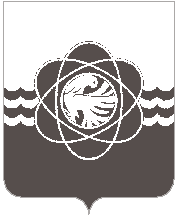 П О С Т А Н О В Л Е Н И Еот 18.08.2020 № 588О внесении изменений в постановление Администрации муниципального образования «город Десногорск» Смоленской области от 27.12.2019         № 1464 «О комиссии по предупреждению и ликвидации чрезвычайных ситуаций и обеспечению пожарной безопасности при Администрации муниципального образования «город Десногорск» Смоленской области и признании утратившими силу некоторых правовых актов Администрации муниципального образования «город Десногорск» Смоленской области»В связи с кадровыми изменениями, на основании докладной записки         от ВрИО начальника 15 ПСЧ ОФПС ГПС ГУ МЧС России по Смоленской области Асатряна Артура ГамлетовичаАдминистрация муниципального образования «город Десногорск» Смоленской области постановляет:1. Внести в постановление Администрации муниципального образования «город Десногорск» Смоленской области от 27.12.2019 № 1464 «О комиссии по предупреждению и ликвидации чрезвычайных ситуаций и обеспечению пожарной безопасности при Администрации муниципального образования «город Десногорск» Смоленской области и признании утратившими силу некоторых правовых актов Администрации муниципального образования «город Десногорск» Смоленской области» в приложении № 2 «Состав комиссии по предупреждению и ликвидации чрезвычайных ситуаций и обеспечению пожарной безопасности при Администрации муниципального образования «город Десногорск» Смоленской области» (далее – состав комиссии) следующие изменения:1.1. Исключить из состава комиссии Михальченкова Дмитрия Юрьевича.1.2. Включить в состав комиссии Асатряна Артура Гамлетовича – ВрИО начальника 15 ПСЧ ОФПС ГПС ГУ МЧС России по Смоленской области – член комиссии. 2. Отделу информационных технологий и связи с общественностью     (Н.В. Барханоева) разместить настоящее постановление на официальном сайте Администрации муниципального образования «город Десногорск» Смоленской области в сети Интернет.3. Контроль исполнения настоящего постановления возложить на начальника Муниципального бюджетного учреждения «Управление по делам гражданской обороны и чрезвычайным ситуациям» муниципального образования «город Десногорск» Смоленской области А.К. Воронцова.Глава муниципального образования«город Десногорск» Смоленской области                     	       	      А.Н. Шубин